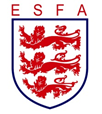 Football Development Funding Application 2019-20There is a limit of TWO applications per organisation which both must be entered INDIVIDUALLY. Due to the change in funding structure, there is now a MAXIMUM amount available per project – amounts over these limits will not be considered.Deadline for entries: Thursday 31st October 2019 – 10pmPlease return this form via email by Thursday 31st October 2019 by 10pm to:Kieren.Laverick@SchoolsFA.comIf you have any questions, please contact us on 07495 678668.Contact DetailsContact DetailsName of Organisation:Affiliated to the ESFA Yes/No (If yes number):Lead Contact:Position with Organisation:Address:Email:Contact Number:Grant Payable to:Partner OrganisationsPartner OrganisationsPartner OrganisationsName of OrganisationContact Person and EmailNature of involvementCounty Schools FA (Essential)Bid Category and DatesBid Category and DatesBid Category and DatesPlease indicate which of these priorities you intend to impact. Please refer to the proposal document for maximum amounts per category.- Delivery must take place during the 2019-20 school year-Under the conditions of the grant, representative football is not eligible for direct funding.-There is a limit of 2 applications per organisation; however, each project must be submitted individually.- Due to the change in funding structure, there is now a MAXIMUM amount available per project – projects over these amounts will not be considered.Leagues and Competitions(Max £750)Please indicate which of these priorities you intend to impact. Please refer to the proposal document for maximum amounts per category.- Delivery must take place during the 2019-20 school year-Under the conditions of the grant, representative football is not eligible for direct funding.-There is a limit of 2 applications per organisation; however, each project must be submitted individually.- Due to the change in funding structure, there is now a MAXIMUM amount available per project – projects over these amounts will not be considered.Mixed Football(Max £500)Please indicate which of these priorities you intend to impact. Please refer to the proposal document for maximum amounts per category.- Delivery must take place during the 2019-20 school year-Under the conditions of the grant, representative football is not eligible for direct funding.-There is a limit of 2 applications per organisation; however, each project must be submitted individually.- Due to the change in funding structure, there is now a MAXIMUM amount available per project – projects over these amounts will not be considered.Disability Football(Max £500)Please indicate which of these priorities you intend to impact. Please refer to the proposal document for maximum amounts per category.- Delivery must take place during the 2019-20 school year-Under the conditions of the grant, representative football is not eligible for direct funding.-There is a limit of 2 applications per organisation; however, each project must be submitted individually.- Due to the change in funding structure, there is now a MAXIMUM amount available per project – projects over these amounts will not be considered.Predicted Start Date:Please indicate which of these priorities you intend to impact. Please refer to the proposal document for maximum amounts per category.- Delivery must take place during the 2019-20 school year-Under the conditions of the grant, representative football is not eligible for direct funding.-There is a limit of 2 applications per organisation; however, each project must be submitted individually.- Due to the change in funding structure, there is now a MAXIMUM amount available per project – projects over these amounts will not be considered.Predicted End Date:Declaration of TermsDeclaration of Terms1 - I hereby declare that none of the funding will go towards the cost of medals, playing kit or hospitality, all of which are ineligible for this fund.2 - I understand that if I am granted funding I will receive 80% of my total bid, with the remaining 20% being paid upon the return of the Monitoring and Evaluation Form.3 - I understand that failure to reach 70% of my proposed target figures may result in a clawback of funding from the ESFA.SignatureProject OverviewProject OverviewPlease provide a brief overview of the activity you would like to run.Please provide a brief overview of the activity you would like to run.Total Amount Applied For:£Project TargetsProject TargetsProject TargetsPlease outline your targets for the number of NEW teams and participants your project would aim to engage. As per the above declaration, failure to reach 70% of these figures may result in a clawback of funding from the ESFA.Please outline your targets for the number of NEW teams and participants your project would aim to engage. As per the above declaration, failure to reach 70% of these figures may result in a clawback of funding from the ESFA.Please outline your targets for the number of NEW teams and participants your project would aim to engage. As per the above declaration, failure to reach 70% of these figures may result in a clawback of funding from the ESFA.Performance IndicatorTotal Number of NEW Teams (Across all Age Groups)School Year(s)No of NEW Male TeamsNo of NEW Male ParticipantsNo of NEW Female TeamsNo of NEW Female TeamsNo of NEW Mixed TeamsNo of NEW Mixed ParticipantsNo of NEW Disability TeamsNo of NEW Disability ParticipantsSustainabilityPlease briefly outline how you could potentially sustain this activity the following season and beyond: